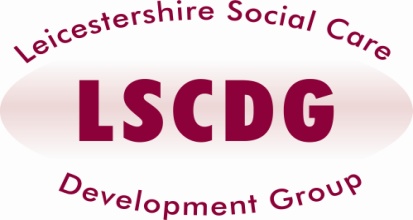 Safeguarding Adults Training DeliveryPlease use this form to inform the Safeguarding Adults Board of any safeguarding adults training you have provided for staff and volunteers in your own organisation, following attendance at the LSCDG Safeguarding Adults Training for Trainers.When did you deliver Safeguarding Adults Alerters training? ……………………………..How many people attended?............................. Were they (please tick as many as apply):Staff members Volunteers Service users Family/friends Other (please state)   ___________________________________________________________________________Please email to lrspbo@leics.gov.uk or post to: Safeguarding Partnerships Business Office, Room 100, County Hall, Glenfield, Leicestershire, LE3 8RF.Your name: Your role:Your organisation:Dates you attended Training for Trainers: